lMADONAS NOVADA PAŠVALDĪBA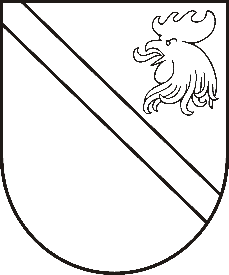 Reģ. Nr. 90000054572Saieta laukums 1, Madona, Madonas novads, LV-4801 t. 64860090, e-pasts: dome@madona.lv ___________________________________________________________________________MADONAS NOVADA PAŠVALDĪBAS DOMESLĒMUMSMadonā2020.gada 17.februārī									       Nr.73									       (protokols Nr.4, 19.p.)Par Madonas novada pašvaldības izglītības programmu projektu konkursa – 2020 nolikuma apstiprināšanuIzskatījusi sagatavoto Madonas novada pašvaldības Izglītības programmu konkursa nolikuma projektu, kas nosaka kārtību, kādā tiek iesniegti, izvērtēti izglītības programmu projektu pieteikumi konkursam, lai pretendētu uz finansiālu atbalstu to īstenošanai. Izglītības programmu konkursa mērķis ir sekmēt mūžizglītības nozīmi sabiedrībā, īstenojot izglītības programmas, kas nodrošinātu pārmaiņas sabiedrībā un personiskās vajadzības.Noklausījusies sniegto informāciju, ņemot vērā 13.02.2020. Izglītības un jaunatnes lietu komitejas priekšlikumu un 17.02.2020. Finanšu un attīstības komitejas atzinumu, atklāti balsojot: PAR – 12 (Agris Lungevičs, Zigfrīds Gora, Ivars Miķelsons, Andrejs Ceļapīters, Andris Dombrovskis, Antra Gotlaufa, Artūrs Grandāns, Gunārs Ikaunieks, Andris Sakne, Rihards Saulītis, Aleksandrs Šrubs, Gatis Teilis), PRET – NAV, ATTURAS – NAV, Madonas novada pašvaldības dome NOLEMJ:Apstiprināt Izglītības programmu projektu konkursa – 2020 nolikumu. Pielikumā: Madonas novada pašvaldības izglītības programmu projektu konkursa – 2020 nolikums.Domes priekšsēdētājs								          A.LungevičsS.Seržāne 64860562